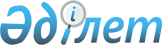 О признании утратившим силу решения маслихата района Биржан сал от 28 ноября 2018 года № С-31/3 "О дополнительном регламентировании порядка проведения собраний митингов, шествий, пикетов и демонстраций в районе Биржан сал"Решение маслихата района Биржан сал Акмолинской области от 26 июня 2020 года № С-53/3. Зарегистрировано Департаментом юстиции Акмолинской области 30 июня 2020 года № 7923
      В соответствии со статьей 6 Закона Республики Казахстан от 23 января 2001 года "О местном государственном управлении и самоуправлении в Республике Казахстан", статьей 27 Закона Республики Казахстан от 6 апреля 2016 года "О правовых актах", маслихат района Биржан сал РЕШИЛ:
      1. Признать утратившим силу решение маслихата района Биржан сал "О дополнительном регламентировании порядка проведения собраний митингов, шествий, пикетов и демонстраций в районе Биржан сал" от 28 ноября 2018 года № С-31/3 (зарегистрировано в Реестре государственной регистрации нормативных правовых актов № 6917, опубликовано 20 декабря 2018 года в Эталонном контрольном банке нормативных правовых актов Республики Казахстан в электронном виде).
      2. Настоящее решение вступает в силу со дня государственной регистрации в Департаменте юстиции Акмолинской области и вводится в действие со дня официального опубликования.
      "СОГЛАСОВАНО"
					© 2012. РГП на ПХВ «Институт законодательства и правовой информации Республики Казахстан» Министерства юстиции Республики Казахстан
				
      Председатель сессии маслихата
района Биржан сал

К.Тастанбеков

      Секретарь маслихата
района Биржан сал

С.Шауенов

      Аким района Биржан сал
Акмолинской области
